Istituto Comprensivo Puccini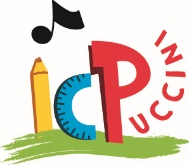 Scuola primaria Villani e Vittorino da FeltreRelazione finale A.S. 2020/21 ANNO SCOLASTICO …………….       DELLA CLASSE ……………. SEZ. ………………La classe è composta da …………… alunni (…….	femmine e…..	maschi). Sono presenti/ non sono presenti alunni diversamente abili. In data ……………. è stato inserito l’alunno		.In data ……………. l’alunno …………………………………si è trasferito in altra scuola.Si può affermare che gli alunni hanno mostrato nei confronti delle discipline un atteggiamento:molto positivo abbastanza positivonon sempre positivo  ed hanno partecipato in modo:	  attivo	abbastanza attivo		poco attivo	altro……………………………………………………………………………………………Le competenze educativo-didattiche generali sono state:		pienamente acquisiteSufficientemente acquisitealtro …………………………………………………...………………………………………Rispetto alla situazione di partenza ed alla sua evoluzione nel corso dell’anno, la classe:è migliorata		  è rimasta stabile		     ha mostrato carenze per i seguenti motivi……………………………………………………………………………….La preparazione è:	buonasoddisfacenteaccettabilecomplessivamente accettabilealtro………………………………………………………………………………………….Si sono osservate lacune in merito a ………………………………………………………………….L’autonomia di lavoro è adeguata	nel complesso adeguata       per un gruppo di alunni non ancora adeguata per i seguenti motivi…………………………...La programmazione è stata svolta completamente.La programmazione è stata svolta parzialmente, a causa di…………………………………...Gli obiettivi generali delle discipline sono stati perseguiti giungendo, in relazione ai diversi livelli di partenza e alle capacità individuali, a risultati complessivamente:  molto positivi	 positiviabbastanza positivi	altro ………………………………………………………………...……………………Sono state svolte le seguenti attività interdisciplinari:………………………………………………………………………………………………………………………………………………………………………………………………………………………………………………………………………………………………………………………………Ci si è avvalsa della collaborazione 	   dell’insegnante di sostegnodell’insegnante di potenziamentodell’educatore  	per i seguenti alunni:……………………………………………………………………………………………………………………………………………………………………………………………………………………Il lavoro di recupero per gli alunni in difficoltà è stato svolto 	    prevalentemente in classedurante le ore di lezionein un’aula dedicata, a piccoli gruppi       in un’aula dedicata, solo con un alunnoaltro…………………………………………………………………………………………….Utilizzando le seguenti strategie:Ad esempio:esercizi di rinforzo;materiale differenziato;lavori in piccolo gruppo;	interventi tempestivi in itinere durante le ore di insegnamento;attività extra-curricolari;interventi dell’insegnante di sostegno;adesione a progetti particolari (quali:……………………………………………..).Rapporti con la famiglia:frequentiabbastanza frequentipoco frequentie si sono dimostrati:costruttivi e collaborativiabbastanza costruttivi e collaborativi	poco costruttivi e collaborativi.Sono state svolte attività di alfabetizzazione (italiano L2) per i seguenti alunni:………………………………………………………………………………………………………………………………………………………………………………………………………………………………………………………………………………………………………………………………Difficoltà prevalenti incontrate dagli alunni che parlano l’italiano L2:memorizzazionecomprensione delle consegne	studio a casaorganizzazioneesecuzione dei compiticoncentrazione in classealtro…………………………………………………………………………………………Per gli alunni che hanno mostrato carenze di base di un certo rilievo, sono state operate azioni di stimolo e previsti interventi di recupero personalizzato. Per i seguenti alunni sono stati proposti obiettivi semplificati o differenziati:Si rimanda al Piano di lavoro individualizzato allegato alla programmazione di classe.Nonostante le attività di recupero, i seguenti alunni non hanno raggiunto gli obiettivi prefissati:………………………………………………………………………
Data									I docentiSITUAZIONE DELLA CLASSE AL TERMINE DELL’ANNO SCOLASTICOSVOLGIMENTO DELLA PROGRAMMAZIONEATTIVITA’ DI RECUPERO E SOSTEGNO